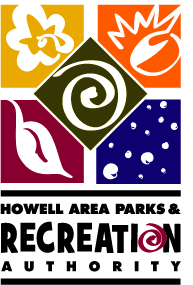 Howell Area Parks & Recreation Authority Bennett Recreation CenterRegular Board Meeting Minutes	                                  November 17, 2020 Call to Order	Chairman Sean Dunleavy called the Virtual meeting to order at 7:02 pm. Attendance    Chairman Sean Dunleavy, Vice Chair Diana Lowe, Secretary Tammy Beal, Jean Graham, and Jeanette AmbroseAbsentNoneStaff              Director Tim Church, Kyle Tokan, Kevin Troshak, Ann Marie Moran, Ameila Purdy KetchumPublic WHMI ReporterPledge of Allegiance      Approval of AgendaDiana Lowe motioned to approve the Agenda, supported by Jeanette Ambrose. Motion carried 5-0.Approval of Regular MinutesJeanette Ambrose made a correction to the October 20, 2020 minutes. Under old business it should have read that she said that a citizen stated that the school funding, instead of pool funding was not cut….Diana Lowe made a motion to approve the October 20, 2020 minutes as corrected, supported by Jeanette Ambrose. Motion carried 5-0.Call to the Public None heard.Staff CommentsKevin Troshak pointed out that there are rumors flying around about Howell City opting out of the authority. He said that they are a proud team and have worked very hard trying to keep the community engaged during the pandemic and was hoping that the Bennett Center could have been the next Teen Center. He said he was very disheartened. Jeanette stated that Mayor Proctor thought that Howell City should pull out of the authority because of financial reasons, but this was not a done deal, only Mayor Proctor’s opinion. Counsel will be meeting via zoom on Saturday from 8:30am-12:30pm. Chairman Dunleavy would like to attend this meeting and hopefully meet with the Mayor prior to the meeting.HAPRA TreasurerSean Dunleavy made a motion to nominate Jean Graham for the new HAPRA Treasurer, supported by Diana Lowe. Motion carried 5-0.Budget Presentation UpdateDirector Church thanked all the jurisdictions that he has presented to so far, he feels like HAPRA still has great standings with the community, thanks to the staff and the board members.Dog Park AgreementAuditor thinks that the agreement is being followed as it should be. HAPRA Attorney, John Gormley, says that there is no way to get out of the agreement unless both parties agree to it. The money is being used correctly, such as for construction and maintenance.Check Register and Bank Statements ending October 31, 2020Everything looks good.Financial Reports ending October 31, 2020Everything looks good.Directors ReportHoliday in the Park has seen great ticket sales. Opening night is sold out with a total of 200 cars; 442 tickets have been sold all ready. Chamber of Commerce, LESA, 1st National Bank, St. Joseph’s Church and other community members have all come together to make this successful. Wednesday, November 25th will be a dry run from 6-7pm for members to drive through and view.REC Software update-the kick off is November 24th and it should be up and running when the new facility opens. It has been an easy and positive experience so far.New Oceola Center is moving along fantastically and is almost closed in. Walking track was poured and dry wall has arrived. They are paving the parking lot next week.Old BusinessJean Graham asked if what she was hearing about the Aquatic center reopening was true? Director Church responded that the school is looking for a way to open the pool back up for gym classes and lifeguard classes. They are looking for a facility manager.New BusinessNone heardNext MeetingThe next regular meeting is scheduled for Tuesday, December 15, 2020 at 7 pm and will be virtual.Motion to adjourn at 7:45 pm by Jeanette Ambrose supported by Diana Lowe.  Motion carried 5-0.____________________________________________		_______________________________ Approved 						                                 DateRespectfully Submitted by: Tammy L. Beal, Secretary